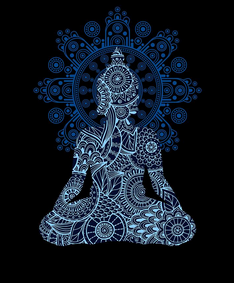                                Some Text       SOME MORE TEXT OVER HERE TEXT                                 (TEXT 274 001) 2 credits            with SOME MORE PLACEHOLDERmore textgot some more text over hereThis is a bunch of random text. This is a bunch of random text. This is a bunch of random text. This is a bunch of random text. This is a bunch of random text. This is a bunch of random text. This is a bunch of random text. This is a bunch of random text. This is a bunch of random text. This is a bunch of random text. This is a bunch of random text. This is a bunch of random text. This is a bunch of random text. This is a bunch of random text. This is a bunch of random text. This is a bunch of random text. This is a bunch of random text. This is a bunch of random text. This is a bunch of random text. This is a bunch of random text.